ПРАКТИЧЕСКОЕ ЗАНЯТИЕ № 5Производные тропана и  бензилизохинолинаЗначение темы        Производным бензилизохинолина является папаверина гидрохлорид,  который применяется в медицинской практике в качестве спазмолитического средства, при спазмах кровеносных сосудов, гладкой мускулатуры органов брюшной полости, а также при бронхиальной астме. 	В аптечной практике из папаверина гидрохлорида готовят порошки, жидкие лекарственные формы, суппозитории. Папаверина гидрохлорид медленно растворим   в воде, легко гидролизуется в водных растворах, что необходимо учитывать при приготовлении жидких лекарственных форм.      Атропина сульфат является холинолитическим средством, проявляя одновременно и спазмолитический эффект. Кроме того, атропин обладает  мидриатическим эффектом, т.е. способностью расширять зрачок. Это свойство атропина широко используют в клинике глазных болезней для исследования глазного дна.			Знание анализа препаратов производных бензилизохинолина необходимо для  предотвращения отпуска больному недоброкачественных препаратов.На основе теоретических знаний и практических умений обучающийся должен  знать: проведение внутриаптечного контроля лекарственных форм, содержащих производные бензилизохинолина.уметь:проводить  внутриаптечный  контроль качества лекарственных формспапаверина гидрохлоридом, атропина сульфатом.рассчитывать допустимые нормы отклонения и сопоставлять   их с данными физического  контроля и количественного анализа. заполнять журнал  регистрации результатов  контроля.овладеть ОК и ПКСтудент должен овладеть общими компетенциями:Студент должен овладеть общими компетенциями:ОК 1. Понимать сущность и социальную значимость своей будущей профессии, проявлять к ней устойчивый интерес.ОК 2. Организовывать собственную деятельность, определять методы и способы выполнения профессиональных задач, оценивать их эффективность и качество.ОК 3. Принимать решения в стандартных и нестандартных ситуациях и нести за них ответственность.ОК 4. Осуществлять поиск и использование информации, необходимой для эффективного выполнения профессиональных задач, профессионального и личностного развития.ОК 6. Работать в коллективе и команде, эффективно общаться с коллегами, руководством, потребителями ОК 7. Брать на себя ответственность за работу членов команды (подчиненных), результат выполнения заданий.ОК11. Быть готовым брать на себя нравственные обязательства по отношению к природе, обществу и человеку.Студент должен овладеть профессиональными компетенциямиПК   1.6, 2.4.  Соблюдать правила санитарно-гигиенического режима, охраны труда, техники безопасности и противопожарной безопасностиПК 2.3. Владеть обязательными видами внутриаптечного контроля лекарственных средств. ПК 2.5. Оформлять документы первичного учета.План изучения темы1. Контроль исходного уровня знаний. Тестирование 2. Содержание темыПроизводные тропана и бензилизохинолина3. Самостоятельная работа.Проведение внутриаптечного контроля  лекарственных форм, с папаверина гидрохлоридом.Протокол №1. Письменный  контроль2. Органолептический  контроль3. Физический контроль.4. Реакции подлинности.4.1. Анальгин и папаверина гидрохлорид. В фарфоровую чашечку поместить 0,05г порошка и прибавить  1-2 капли конц. азотной кислоты, появляется желтое окрашивания (папаверин) и возникает зеленое окрашивание  (анальгин). Напишите уравнение реакции для анальгина и папаверина.4.2. Анальгин. Небольшое количество порошка 0,05 растворить   в 0,5мл воды и прибавить  1-2 капли раствора FeCI3, появляется исчезающее сине фиолетовое окрашивание.5. Количественное определение.Папаверина гидрохлорид. Метод алкалиметрии.Напишите уравнение реакции.0,2 порошка растворить   в 2 мл воды, прибавить 3 мл этанола нейтрализованного по фенолфталеину,  1-2 капли индикатора фенолфталеина и оттитровать  раствором 0,1 моль/л NaOH до устойчивого слабо-розового  окрашивания.Содержание папаверина гидрохлорида   в одном порошке рассчитайте по формуле:Т х/у = 0.0375Анальгин. Метод йодометрии.Напишите уравнение реакции.0,05 порошка растворить  в 2 мл воды,  прибавить  2 мл спирта 1 каплю раствора  HCI 0,01 моль/л , 5-6 капель  крахмала и  оттитровать  раствором0,1 моль/л J2 до фиолетового окрашивания (может быть буроватое)Содержание анальгина   в одном порошке рассчитайте по формуле:Т х/у  = 0,0176Рассчитайте  допустимые отклонения в массе навески отдельных лекарственных средств в порошках и сравните  с результатом анализа.Данные анализа занесите в журнал регистрации результатов контроля.Протокол №1. Письменный  контроль2. Органолептический  контроль (суппозитории желтого цвета с характерным запахом, однородно смешаны)3. Физический контроль. ДО при физическом контроле 5%4. Реакции подлинности.4.1.  Папаверина гидрохлорид. Половину суппозитории поместить в стаканчик, прибавить 3мл воды и нагреть на водяной бане до расплавления основы ,охладить и профильтровать в пробирку. 10 капель фильтрата перенести в фарфоровую чашечку и выпарить до суха, охладить. К сухому остатку прибавить 1-2 капли концен. азотной кислоты, появляется желтое окрашивание.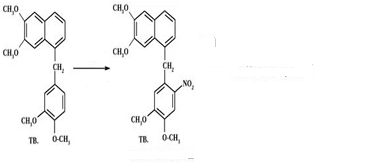 .5. Количественное определение.Папаверина гидрохлорид. Метод алкалиметрии.C20H21NO4∙HCl + NaOH → NaCl + C20H21NO4↓ + H2OРассчитать объем ориентировочный титранта 0,1 моль/л, если для титрования взять 1 суппозиторию.1 суппозиторию поместить в стаканчик, прибавить   2 мл воды, 3 мл этанола и нагреть на водяной бане до расплавления суппозитории, к теплому раствору прибавить   1-2 капли индикатора фенолфталеина и оттитровать  раствором 0,1 моль/л NaOH до устойчивого слабо-розового  окрашивания.Содержание папаверина гидрохлорида   в одном суппозитории рассчитайте по формуле:Т х/у  = 0,0375Оцените качество изготовленной лекарственной формы.4. Итоговый контроль знаний. ТестированиеВариант 1.1. ПРОИЗВОДНОЕ БЕНЗИЛИЗОХИНОЛИНА1) морфин гидрохлорид2) папаверин гидрохлорид3) пиридоксин гидрохлорид4) атропина сульфат2. КОЛЬЦО ТРОПАНА СОСТОИТ ИЗ ДВУХ ГЕТЕРОЦИКЛИЧЕСКИХ КОЛЕЦ1)пирролидинового2) пиперидинового3) пиримидинового4) пиридинового3.  ФОРМУЛА  ЛЕКАРСТВЕННОГО СРЕДСТВА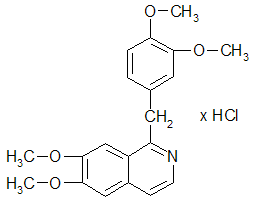 1) атропина  сульфат2) папаверин  гидрохлорид3) пилокарпин  гидрохлорид4) пиридоксин   гидрохлорид4. МЕТОДОМ КИСЛОТНО-ОСНОВНОГО ТИТРОВАНИЯ В СРЕДЕ ЛЕДЯНОЙ УКСУСНОЙ КИСЛОТЫ С ДОБАВЛЕНИЕМ АЦЕТАТА РТУТИ (II) ОПРЕДЕЛЯЮТ1) папаверин гидрохлорид2) атропина сульфат3) никотинамид4) кислоту никотиновую5. ЛЕКАРСТВЕННОЕ СРЕДСТВО, ПРИ НАГРЕВАНИИ С КОНЦЕНТРИРОВАННОЙ СЕРНОЙ КИСЛОТОЙ ОБРАЗУЕТ ФИОЛЕТОВОЕ ОКРАШИВАНИЕ1) атропина сульфат 2) папаверин гидрохлорид3) пиридоксин гидрохлорид4) никатинамид6.  РЕАКЦИЯ ВИТАЛИ-МОРЕНА ХАРАКТЕРНА ДЛЯ1) пиридоксина гидрохлорида2) папаверина гидрохлорида3) атропина сульфата4) кислоты никотиновой7. ИНДИКАТОР МЕТОДА КИСЛОТНО-ОСНОВНОГО ТИТРОВАНИЯ В НЕВОДНЫХ СРЕДАХ1) фенолфталеин2) кристаллический фиолетовый3) бромтимоловый синий4) бромфеноловый синий8.МЕТОД КОЛИЧЕСТВЕННОГО ОПРЕДЕЛЕНИЯ АТРОПИНА СУЛЬФАТА ПРИ ВНУТРИАПТЕЧНОМ КОНТРОЛЕ1) Фаянса2) алкалиметрии3) меркуриметрии4) ацидиметрии9.НАИБОЛЕЕ СПЕЦИФИЧНУЮ РЕАКЦИЮ НА ТРЕТИЧНЫЙ АЗОТ У АТРОПИНА СУЛЬФАТА ПРОВОДЯТ С РЕАГЕНТОМ1) пикриновой кислотой2) Вагнера3) Драгендорфа4) гидроксидом натрия10. МЕТОДОМ ФАЯНСА ОПРЕДЕЛЯЮТ1) антипирин2) анальгин3) атропина сульфат4) папаверина гидрохлоридВариант 2.1. МЕТОДОМ КИСЛОТНО-ОСНОВНОГО ТИТРОВАНИЯ В СРЕДЕ ЛЕДЯНОЙ УКСУСНОЙ КИСЛОТЫ НЕ ТРЕБУЕТСЯ ДОБАВЛЕНИЯ АЦЕТАТА РТУТИ (II) ДЛЯ ОПРЕДЕЛЕНИЯ1) папаверина гидрохлорида2) атропина сульфата3) пиридоксина гидрохлорида4) анальгина2.РЕАКТИВЫ ДЛЯ ПРОВЕДЕНИЯ РЕАКЦИИ ВИТАЛИ-МОРЕНА НА АТРОПИНА СУЛЬФАТ1) раствор HNO32) концентрированная HNO33) спиртовой раствор КОН4) раствор КОН     3. РЕАКЦИЯ С РЕАКТИВОМ МАРКИ ПОЛОЖИТЕЛЬНА ДЛЯ ЛЕКАРСТВЕННОГО СРЕДСТВА1) атропина сульфата 2) папаверина гидрохлорида3) пиридоксина гидрохлорида 4) антипирина4. НАЗВАТЬ БИЦИКЛИЧЕСКУЮ СИСТЕМУ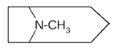 1) тропан2) хинолин3) пиридин4) пиримидин5.ЛЕКАРСТВЕННОЕ СРЕДСТВО, ПРИ ВЗАИМОДЕЙСТВИИ С КОНЦЕНТРИРОВАННОЙ АЗОТНОЙ КИСЛОТОЙ  ОБРАЗУЕТ ЖЕЛТОЕ ОКРАШИВАНИЕ, ПЕРЕХОДЯЩЕЕ ПРИ НАГРЕВАНИИ В ОРАНЖЕВОЕ1) атропина сульфат2) антипирин3) пиридоксин гидрохлорид4) папаверин гидрохлорид6.РЕАГЕНТ  ДЛЯОСАЖДЕНИЯ ОСНОВАНИЯ АТРОПИНА ИЗ ВОДНЫХ РАСТВОРОВ АТРОПИНА СУЛЬФАТА 1) NH4OH2) NaOH3) CH3COOH4) Ca(OH)27. ФОРМУЛА ЛЕКАРСТВЕННОГО СРЕДСТВА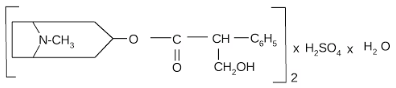 1) пиридоксин гидрохлорид2) папаверин гидрохлорид3) атропина сульфат4) анальгин8.МЕТОДЫ КОЛИЧЕСТВЕННОГО ОПРЕДЕЛЕНИЯ ПАПАВЕРИНА ГИДРОХЛОРИДА ПРИ ВНУТРИАПТЕЧНОМ КОНТРОЛЕ 1) меркуриметрии                          2) комплексонометрии3) алкалиметрии4) ацидиметрии9. УРАВНЕНИЕ РЕАКЦИИ МЕТОДА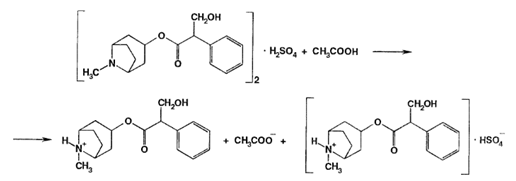 1) кислотно-основного титрования в водных средах2) кислотно-основного титрования в неводных средах3) аргентометрии4) меркуриметрии10. РЕАКТИВ ДАННОЙ РЕАКЦИИ НА ПАПАВЕРИН ГИДРОХЛОРИД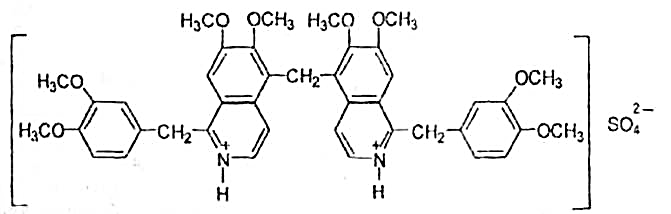 1) Драгендорфа2)  Вагнера3)  Марки4) пикриновая кислотаПапаверина гидрохлоридPapaverini hydrochloridumPapaverinum6, 7-Диметокси-1-(3,4- диметоксибензил)- изохинолина  гидрохлоридМм = 375,86Папаверина гидрохлоридPapaverini hydrochloridumPapaverinum6, 7-Диметокси-1-(3,4- диметоксибензил)- изохинолина  гидрохлоридМм = 375,86Физико-химические свойстваБелый кристаллический порошок, слегка горьковатого вкуса. Медленно растворим в воде, мало в этаноле, растворим в хлороформеПапаверин слабое одно кислотное основание.Соли его легко гидролизуются.Реакции подлинности1.Реакции окисления за счет метоксильных групп:а) конц. H2SO4 при нагревании фиолетовое окрашиваниеб) конц. HNO3 , при нагревании,  оранжевое окрашивание2.  С реактивом Марки. При  этом  образуется  сульфат  метиленбиспапаверина,  который  затем окисляется.Красное окрашивание, затем желтое и ярко-оранжевое. 3.Раствор + ацетат натрия, в фильтрате определяют хлорид ион.C20H21NO4∙HCl + CH3COONa → NaCl + C20H21NO4↓ + CH3COOHNaCl + AgNO3 →AgCl↓ + NaNO3AgCl↓ + 2 NH3 → [Ag(NH3)2]ClОсадок основания отделяют, высушивают и пределяют Тпл=1450-1470Методы количественного определения1.  Метод кислотно-основного титрования в неводных средахРастворитель -CH3COOH 98%,Индикатор - кристаллический фиолетовыйHg(CH3COO)2 -для связывания гидрохлорида.Титрант 0,1 моль/лHCIO4Основные свойства папаверина усиливаются в среде уксусной кислоты.2. При внутриаптечном контроле а) Метод алкалиметрииб) Метод Фаянсав) Метод меркуриметрииF=1Атропина сульфатAtropini sulfas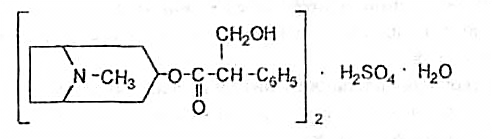 Тропиновый эфир d,l-троповой кислоты сульфатМм = 694,8Атропина сульфатAtropini sulfasТропиновый эфир d,l-троповой кислоты сульфатМм = 694,8Физико-химические свойстваБелый кристаллический порошок или зернистый порошок без запаха. Легко растворим в воде и спирте, не растворим в эфире и хлороформеРеакции подлинности1.На сульфат-ион с BaCI2, белый осадокR2 ∙ H2SO4 + BaCl2 → 2R ∙ HCl + BaSO4↓2.Реакция Витали-Морена (на остаток троповой кислоты) с конц. HNO3, выпаривают, после охлаждения спиртовой раствор KOH и ацетон.Реакция нитрования, образование ациформы, в слое ацетона -  фиолетовое окрашивание.3. На наличие третичного азота. С раствором пикриновой кислоты.Желтый осадок пикрата атропина.4.Раствор + раствор аммиака. После высушивания основания прибавляют кристаллическийK2Cr2O7  и серную кислоту, нагревают запах бензальдегида.Методы количественного определения1.Метод кислотно-основного титрования в неводных средах.В среде безводной уксусной кислоте усиливаются основные свойства атропина.Растворитель CH3COOH98%Титрант - раствор 0,1 моль/лHCIO4Индикатор кристаллический фиолетовый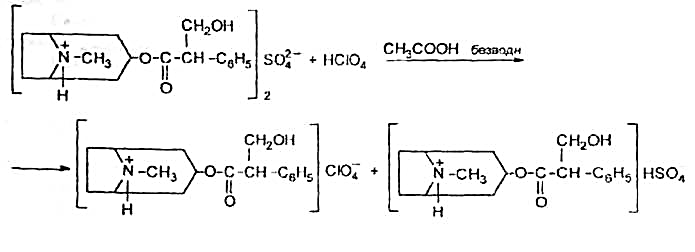 2. При внутриаптечном контроле метод алкалиметрии по связанной серной кислоте.Титрант -   раствор 0,1 моль/лNaOH,индикатор – фенолфталеин, прибавляют спирто-хлороформную смесь для  растворения основания атропинаR2 ∙ H2SO4 + 2NaOH → Na2SO4 + 2H2O +2R↓В точке эквивалентности - розовое окрашивание водного слояRp.:Papaverini 0,02Metamizoli natrii 0,3M. f. pulv.D.t.d. 10S. По 1 порошку 2 раза в деньRp.:Papaverini  0,02Olei Cacao 1,3M. f. supp.D.t.d. № 14S. По 1 свече 2 раза в день